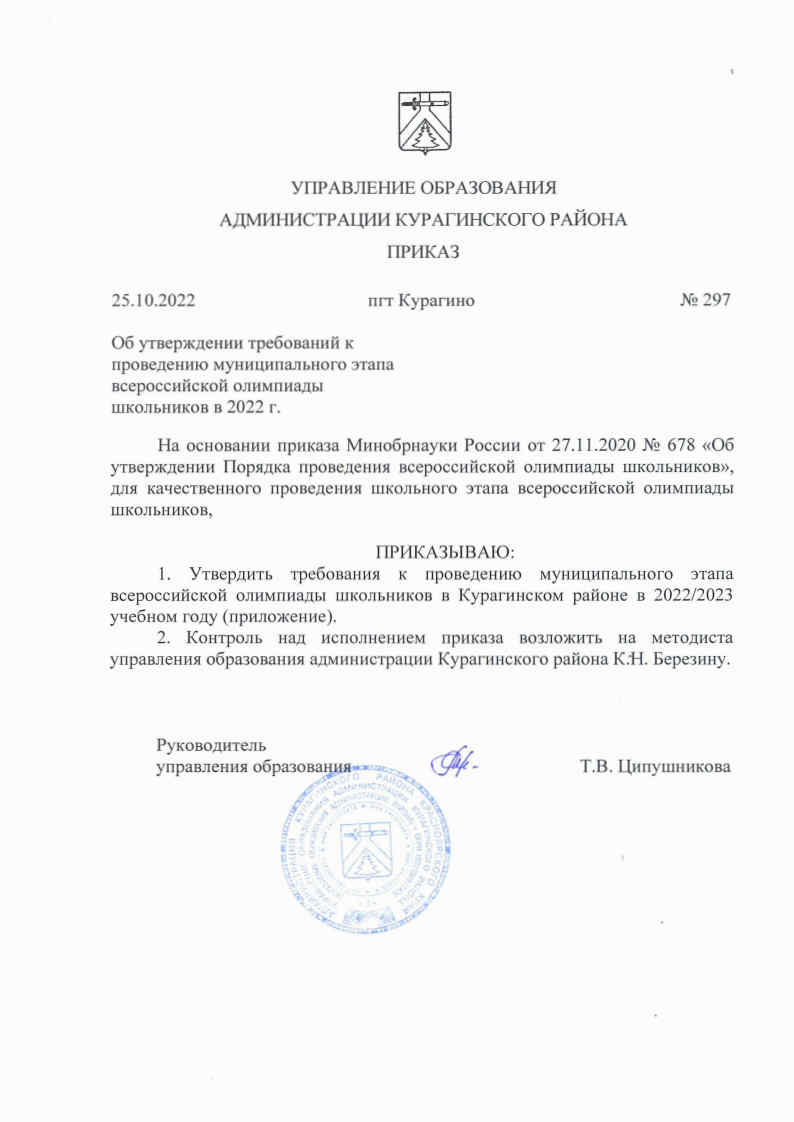 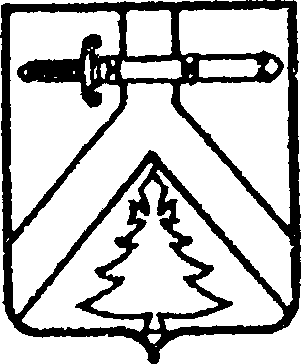 УПРАВЛЕНИЕ ОБРАЗОВАНИЯАДМИНИСТРАЦИИ КУРАГИНСКОГО РАЙОНАПРИКАЗ25.10.2022                                     пгт Курагино                                            № 297Об утверждении требований к проведению муниципального этапа всероссийской олимпиады школьников в 2022 г.На основании приказа Минобрнауки России от 27.11.2020 № 678 «Об утверждении Порядка проведения всероссийской олимпиады школьников», для качественного проведения школьного этапа всероссийской олимпиады школьников, ПРИКАЗЫВАЮ:1. Утвердить требования к проведению муниципального этапа всероссийской олимпиады школьников в Курагинском районе в 2022/2023 учебном году (приложение).2. Контроль над исполнением приказа возложить на методиста управления образования администрации Курагинского района К.Н. Березину.Руководитель управления образования                                                 Т.В. ЦипушниковаПриложение к приказу управления образования Курагинского района      от 25.10.2022 № 297Требования к организации и проведению муниципального этапа
всероссийской олимпиады школьников в Курагинском районе в 2022/2023 учебном году1. Общие положения1.1. Муниципальный этап всероссийской олимпиады школьников в Курагинском районе (далее – муниципальный этап олимпиады) проводится в соответствии с:- Порядком проведения всероссийской олимпиады школьников, утвержденным приказом Минобрнауки России от 27.11.2020 № 678 (далее - Порядок);- санитарными правилами, утвержденными Постановлением Главного государственного санитарного врача Российской Федерации от 30.06.2020 № 16 «Об утверждении санитарно-эпидемиологических правил СП 3.1/2.4 3598-20  «Санитарно-эпидемиологические требования к устройству, содержанию и организации работы образовательных организаций и других объектов социальной инфраструктуры для детей и молодежи в условиях распространения новой коронавирусной инфекции (COVID-19)»;- СанПин 2.4.3648-20 "Санитарно-эпидемиологические требования к организациям воспитания  и обучения, отдыха и оздоровления детей и молодежи», утвержденным постановлением Главного государственного санитарного врача Российской Федерации от 28.09.2020 N 28;- организационно-технологической моделью проведения школьного этапа всероссийской олимпиады школьников в 2022/2023 учебном году на территории Курагинского района, утвержденной министерством образования Красноярского края;- настоящими Требованиями.1.2. Муниципальный этап олимпиады проводится на территории Курагинского района в общеобразовательных организациях по следующим общеобразовательным предметам: математика, русский, иностранный язык (английский), информатика, физика, химия, биология, экология, география, астрономия, литература, история, обществознание, экономика, право, искусство (мировая художественная культура), физическая культура, технология, основы безопасности жизнедеятельности. 1.3. Муниципальный этап олимпиады проводится по разработанным региональными предметно-методическими комиссиями заданиям, основанным на содержании образовательных программ начального общего, основного общего и среднего общего образования углубленного уровня и соответствующей направленности (профиля) для 7-11 классов.1.4. Сроки проведения школьного этапа олимпиады в 2022 году – с 7 ноября по 7 декабря. В соответствии с установленными сроками организатор муниципального этапа олимпиады утверждает график проведения муниципального этапа олимпиады по общеобразовательным предметам и график работы жюри.   1.5. Для участия в муниципальном этапе олимпиады общеобразовательные организации составляют заявку по установленной форме согласно квоте, установленной организатором муниципального этапа.1.6. Организатор муниципального этапа олимпиады - управление образования администрации Курагинского района (далее – управление образования).Ответственные за проведение  муниципального этапа олимпиады- управление образования администрации Курагинского района;- общеобразовательные организации района.2. Требования к организаторам муниципального этапа олимпиады2.1. Управление образования:2.1.1. Формирует организационный комитет муниципального этапа олимпиады (далее – оргкомитет), утверждает его состав.2.1.2. Формирует из числа педагогических работников общеобразовательных организаций:- жюри муниципального этапа олимпиады по каждому общеобразовательному предмету (далее – жюри), утверждает их составы; - апелляционную комиссию по каждому общеобразовательному предмету, утверждает ее состав.2.1.3.	Информирует руководителей общеобразовательных организаций, обучающихся и их родителей (законных представителей) о сроках проведения муниципального этапа олимпиады, а также о Порядке проведения всероссийской олимпиады школьников и настоящих Требованиях.2.1.4. Обеспечивает:- передачу общеобразовательным организациям комплекта заданий для муниципального этапа олимпиады в день проведения олимпиады по каждому общеобразовательному предмету;- хранение олимпиадных заданий по каждому общеобразовательному предмету для муниципального этапа олимпиады до одного года, несет установленную законодательством Российской Федерации ответственность за их конфиденциальность. 2.1.5. Готовит:- формы протоколов по каждому общеобразовательному предмету;- материалы для проведения аккредитации общественных наблюдателей в министерстве образования Красноярского края;- отчетность для министерства образования Красноярского края об итогах проведения олимпиады.2.1.6. Определяет квоты победителей и призеров муниципального этапа олимпиады по каждому общеобразовательному предмету.2.1.7. Утверждает результаты муниципального этапа олимпиады по каждому общеобразовательному предмету и публикует их на официальном сайте управления образования в информационно-телекоммуникационной сети «Интернет»   https://uo-kuragino.ru/work/815-municipalnyi-etap-vserossiiskoi-olimpiady-shkolnikov-2022.html,  в том числе работы призеров и победителей.2.1.8. Осуществляет контроль и мониторинг выполнения настоящих Требований.Во время проведения муниципального этапа олимпиады на территории общеобразовательных организаций вправе присутствовать представители управления образования, оргкомитета и граждане, аккредитованные в качестве общественных наблюдателей в порядке, установленном Минобрнауки России. 3. Требования к оргкомитету муниципального этапа олимпиады3.1. Оргкомитет муниципального этапа олимпиады формируется из представителей общеобразовательных организаций, ответственных за проведение муниципального этапа олимпиады, специалистов управления образования, членов общественных организаций, СМИ. 3.2. Оргкомитет муниципального этапа олимпиады:- определяет организационно-технологическую модель проведения муниципального этапа олимпиады;- вносит предложения по составу жюри по каждому общеобразовательному  предмету;обеспечивает:- организацию и проведение муниципального этапа олимпиады в соответствии с утвержденными сроками, настоящими Требованиями и действующими на момент проведения муниципального этапа олимпиады санитарно-эпидемиологическими требованиями; - хранение олимпиадных заданий по каждому общеобразовательному предмету с соблюдением конфиденциальности;-	регистрацию участников и распределение их по аудиториям с предоставлением каждому участнику олимпиады отдельного рабочего места, оборудованного в соответствии с требованиями к проведению муниципального этапа олимпиады. Все рабочие места участников олимпиады должны предоставлять школьникам равные условия, соответствовать действующим на момент проведения олимпиады  санитарным эпидемиологическим правилам и нормам;- проведение инструктажа для участников до начала муниципального этапа олимпиады по каждому общеобразовательному предмету – информирование о продолжительности олимпиады, порядке подачи апелляций о несогласии с выставленными баллами, о случаях удаления с олимпиады, а также о времени и месте ознакомления с результатами олимпиады;  - работу организаторов в каждой аудитории, где будет проходить муниципальный этап олимпиады (приложение № 1 к настоящим Требованиям), не являющихся специалистами по предмету олимпиады;- наличие дежурных в коридоре из числа педагогов, не являющихся специалистами по предмету олимпиады; -  наличие медицинского работника на время проведения практического тура школьного этапа олимпиады по физической культуре, технологии и ОБЖ.3.3. Организаторам в аудиториях во время проведения муниципального этапа олимпиады запрещается: - пользоваться электронными приборами или средствами связи; - отвечать на вопросы учащихся, касающиеся решения олимпиадных заданий; - оставлять участников одних в аудитории во время проведения школьного этапа олимпиады; - допускать грубые, некорректные действия в отношении участников олимпиады; - делать какие-либо пометки в сданных участниками бланках ответов. 3.4. Дежурные в коридоре во время проведения муниципального этапа олимпиады:- громко не разговаривают;- устраняют технические и другие  причины, препятствующие соблюдению настоящих Требований, созданию благоприятной обстановки для выполнения участниками олимпиадных заданий;- обеспечивают порядок в коридоре во время проведения муниципального этапа олимпиады.3.5. Во время проведения муниципального этапа олимпиады лица, сопровождающие участников, а также лица, не привлеченные к организации проведения олимпиады, не должны находиться поблизости от места проведения олимпиады.3.6. Оргкомитет по завершению муниципального этапа олимпиады по каждому общеобразовательному предмету:- осуществляет кодирование (обезличивание) олимпиадных работ участников школьного этапа олимпиады и передачу их жюри;- обеспечивает работу жюри для проверки олимпиадных работ по каждому общеобразовательному предмету в соответствии с установленным графиком;- выставляет на сайте управления образования предварительные результаты олимпиады по каждому общеобразовательному предмету; - создает апелляционные комиссии по рассмотрению апелляций; - несет ответственность за своевременность и правильность данных о результатах олимпиады, публикуемых на сайте управления образования;- обеспечивает хранение работ участников муниципального этапа олимпиады до конца учебного года.  4. Требования к общеобразовательным организациям при проведении муниципального этапа олимпиады4.1. Общеобразовательные организации для подготовки к проведению школьного этапа олимпиады:- готовят локальные акты, регламентирующие проведение муниципального этапа олимпиады на территории общеобразовательной организации, в том числе приказ руководителя о назначении ответственного лица за проведение муниципального этапа олимпиады;- выдвигают кандидатов по составу жюри муниципального этапа олимпиады.4.2. Общеобразовательные организации оказывают содействие оргкомитету в организации и проведении муниципального этапа олимпиады.4.3. Общеобразовательные организации несут ответственность за жизнь и здоровье участников во время проведения муниципального этапа олимпиады.   5. Требования к жюри муниципального этапа олимпиады 5.1. Состав жюри школьного этапа олимпиады формируется из числа педагогов образовательных учреждений, являющихся членами районных методических объединений и утверждается приказом управления образования.5.2. Жюри муниципального этапа олимпиады:5.2.1.	Принимает для оценивания закодированные (обезличенные) олимпиадные работы участников муниципального этапа олимпиады.5.2.2. Осуществляет проверку работ участников муниципального этапа олимпиады по системе оценивания, установленной РПМК по каждому общеобразовательному предмету.5.2.3. Проводит анализ и показ олимпиадных работ.5.2.4.  Определяет победителей и призеров муниципального этапа олимпиады на основании рейтинга по каждому общеобразовательному предмету, в соответствии с выделенной квотой.5.2.5. Оформляет протоколы, передает подписанные членами жюри бумажные протоколы и электронные протоколы в оргкомитет муниципального этапа олимпиады.6. Требования к участникам муниципального этапа олимпиады 6.1. Участники муниципального этапа олимпиады должны иметь с собой: 	- тетрадь в линейку (для олимпиад по русскому языку и литературе) или в клетку (для олимпиад по остальным предметам) для выполнения олимпиадных заданий и черновик; 	- ручку с черными чернилами, канцелярские принадлежности для выполнения чертежей, рисунков (линейку, ластик, простой карандаш).	6.2. Все средства связи, электронно-вычислительная техника, фото-, аудио-, видеоаппаратура, справочные материалы, письменные заметки и иные средства хранения и передачи информации, а также  сумки и портфели,  имеющиеся у участников школьного этапа олимпиады, до начала олимпиады должны быть оставлены в аудитории  в специально отведенном для этого месте. 6.3. Участники во время проведения муниципального этапа олимпиады:6.3.1 Должны соблюдать Порядок проведения всероссийской олимпиады школьников и настоящие Требования.6.3.2. Должны следовать указаниям организаторов в аудитории.6.3.3. Не вправе общаться друг с другом, свободно перемещаться по аудитории, пользоваться электронными средствами связи, в том числе сотовыми телефонами.6.3.4. Вправе иметь справочные материалы, предметы канцелярии, разрешенные к использованию во время проведения муниципального этапа олимпиады, перечень которых определяется в требованиях к организации и проведению по каждому общеобразовательному предмету. 6.3.5. Во время выполнения заданий участник может выходить из аудитории только в сопровождении дежурного. При этом работа (тетрадь) в обязательном порядке остается в аудитории на столе участника. 6.3.6. Не вправе выносить из аудиторий и мест проведения олимпиады олимпиадные задания на бумажном и (или) электронном носителях, листы ответов и черновики, копировать олимпиадные задания.6.3.7. В бланке ответов, в заданиях указывать сведения об участнике олимпиады и его общеобразовательного учреждения, делать какие - либо пометки, не относящиеся к содержанию ответа.6.3.8.Участник муниципального этапа олимпиады:- может завершить выполнение заданий раньше отведенного времени, сдать лист (тетрадь) с ответами и решениями, и покинуть аудиторию. В этом случае он не имеет права вернуться и продолжить выполнение олимпиадных заданий; - не имеет права продолжить выполнение заданий дольше отведенного времени.6.3.9. Для участников с ограниченными возможностями здоровья и инвалидов (далее – участники с ОВЗ, дети с ОВЗ) (при предъявлении заключения психолого-медико-педагогической комиссии, справки об инвалидности) время на выполнение заданий школьного этапа олимпиады увеличивается  до 1,5 часов по усмотрению участника. По заявлению родителей (законных представителей) для участия детей с ОВЗ в муниципального этапе олимпиады могут быть привлечены ассистенты-специалисты, оказывающие им необходимую техническую помощь с учетом их здоровья, особенностей психофизического развития и индивидуальных возможностей.6.3.10.Тексты олимпиадных заданий вместе с черновиками сдаются организаторам в аудитории, если на этих же бланках выполнялась олимпиадная работа. Если работа выполнялась в тетради, то участник может забрать тексты олимпиадных заданий. 6.4. В случае нарушения участником муниципального этапа олимпиады настоящих Требований, организатор в аудитории приглашает представителя оргкомитета, который  вправе удалить данного участника из аудитории, составив акт об удалении участника (приложение № 2 к настоящим Требованиям).Участники муниципального этапа олимпиады, которые были удалены, лишаются права дальнейшего участия в олимпиаде по данному общеобразовательному предмету в текущем учебном году.6.5. В целях обеспечения права на объективное оценивание работы участники олимпиады вправе подать в оргкомитет апелляцию о несогласии с выставленными баллами (приложение № 3 к настоящим Требованиям). Процедура рассмотрения апелляции осуществляется в соответствии с разделом  8 настоящих Требований.Участник муниципального этапа олимпиады перед подачей апелляции вправе убедиться в том, что его работа проверена и оценена в соответствии с критериями и методикой, разработанными РПМК олимпиады.6.6. Участники муниципального этапа олимпиады вправе выполнять олимпиадные задания, разработанные для более старших классов по отношению к тем, в которых они проходят обучение при условии, что на школьном этапе олимпиады они также выполняли задания, разработанные для более старших классов.         7. Требования к подведению итогов муниципального этапа олимпиады7.1. Члены жюри муниципального этапа олимпиады по каждому общеобразовательному предмету после проверки выполненных олимпиадных заданий заносят индивидуальные результаты участников в бумажный протокол.7.2. Подведение итогов муниципального этапа олимпиады по каждому общеобразовательному предмету осуществляется в два приема:7.2.1. Подведение предварительных результатов олимпиады производится по завершению работы жюри:-  протоколы муниципального этапа олимпиады в тот же день размещаются на официальном сайте организатора муниципального этапа олимпиады;- в течение суток (24 часов) после размещения протоколов на официальном сайте организатора муниципального этапа олимпиады участник муниципального этапа олимпиады может подать апелляцию о несогласии с выставленными баллами представителю оргкомитета в общеобразовательной организации.7.2.2. Подведение окончательных итогов муниципального этапа олимпиады осуществляется по завершению работы апелляционных комиссий. 7.3. Председатель жюри формирует общерайонную рейтинговую таблицу результатов участников муниципального этапа олимпиады по общеобразовательному предмету в каждой параллели, представляющую собой  ранжированный список участников, расположенных по мере убывания  набранных ими баллов (далее - рейтинг). Участники с равным количеством баллов располагаются в рейтинге в алфавитном порядке.7.4. Победителями муниципального этапа олимпиады считаются участники, набравшие наибольшее количество баллов и преодолевшие 50% от максимально возможных баллов. В случае равенства набранных баллов у нескольких участников все они признаются победителями.7.5. Призерами муниципального этапа олимпиады могут стать участники,  преодолевшие 50 % от максимально возможных баллов. Количество призеров муниципального этапа олимпиады по каждому общеобразовательному предмету определяет жюри. 8. Требования к организации апелляционных процедур муниципального этапа олимпиады8.1. В случае несогласия с выставленными баллами  участник подает заявление на апелляцию в  апелляционную комиссию, которая проводит процедуру рассмотрения апелляции в день, следующий за днем ее подачи. Апелляционная комиссия состоит из членов жюри по общеобразовательному предмету в количестве не менее трех человек.8.2. Заявление на апелляцию принимается в общеобразовательной организации в течение суток (24 часов) после размещения предварительных результатов (протоколов) муниципального этапа олимпиады.8.3. Рассмотрение апелляции проводится в спокойной и доброжелательной обстановке.      При рассмотрении апелляции присутствует участник муниципального этапа олимпиады, подавший заявление, имеющий при себе документ, удостоверяющий личность. 8.4. На апелляции перепроверяется только текст решения задачи, который письменно был изложен в работе участника. Устные пояснения участника не оцениваются. 8.5. Апелляция по условиям заданий, системе оценивая заданий не рассматривается.8.6. По результатам рассмотрения апелляции о несогласии с выставленными баллами апелляционная комиссия принимает решение об отклонении апелляции и сохранении выставленных баллов, или об удовлетворении апелляции и корректировке баллов в сторону их повышения либо понижения.8.7. Решение апелляционной комиссии принимается простым большинством голосов от списочного состава комиссии. В случае равенства голосов председатель комиссии имеет право решающего голоса.8.8. Решение апелляционной комиссии является окончательным и пересмотру не подлежит. 8.9.  Работа апелляционной комиссии оформляется протоколом (приложение № 4 к настоящим Требованиям), который подписываются председателем и членами комиссии. Вносятся соответствующие изменения в бумажный протокол муниципального этапа олимпиады по общеобразовательному предмету.Приложение  № 1 к  Требованиям к организации и проведению муниципального этапа всероссийской олимпиады школьников в Курагинском районе в 2022/2023 учебном годуИнструкция для организатора в аудиторииПосле рассадки участников:	1. Поприветствовать и пожелать удачи всем участникам муниципального этапа олимпиады;2. Проинформировать  участников муниципального этапа олимпиады:	-  о требованиях к участникам муниципального этапа олимпиады, их правах;- о том, где участникам выполнять олимпиадные задания (в тетради или на бланках заданий);    	-  о продолжительности олимпиады;	- о времени и месте ознакомления с предварительными и окончательными результатами олимпиады;	- о порядке подачи апелляций о несогласии с выставленными баллами;	- о случаях удаления с олимпиады.	3.	Раздать задания, предложить проверить их на наличие полиграфических и прочих дефектов, в случае необходимости – заменить.	4. Дать необходимые рекомендации по выполнению работы, записи ответов.5. Записать на доске время начала и окончания олимпиады.6.  По окончанию олимпиады собрать тексты заданий (может забрать участник, если ответы выполнялись в тетради), бланки (тетради) с ответами и решениями, черновики, проверить соответствие количества материалов количеству участников олимпиады в аудитории, передать материалы представителю оргкомитета в МБОУ.В течение всей олимпиады находится в аудитории,  осуществляет функции наблюдателя:- следит за соблюдением регламента участниками олимпиады;-  следит за общим порядком проведения олимпиады;- за 30 минут и 5 минут до окончания олимпиады напоминает участникам о времени;- о допущенных участником олимпиады нарушениях сообщает представителю оргкомитета в МБОУ. Представитель оргкомитета в МБОУ приглашает к себе данного участника, по результатам беседы с организатором в аудитории и участником, может принять решение об удалении участника, заполнив акт об удалении.  Приложение  № 2 к  Требованиям к организации и проведению муниципального этапа всероссийской олимпиады школьников в Курагинском районе в 2022/2023 учебном годуАКТ № _______об удалении участника муниципального этапа всероссийской олимпиады школьников по предмету _________________ Мы, нижеподписавшиеся: ____________________________________________________________________________________________________________________________________________________________________________________________________________составили настоящий акт о том, что участник олимпиадыФИО_______________________________________________________________школа, класс_________________________________________________________нарушил требования к организации и проведению муниципального этапа олимпиады во время его проведения (указать нарушение)____________________________________________________________________________________________________________________________________________________________________________________________________________________________________________________________________________за что участник был удален с олимпиады. «_____»___________202__ г.Приложение  № 3 к  Требованиям к организации и проведению муниципального этапа всероссийской олимпиады школьников в Курагинском районе в 2022/2023 учебном годуПредседателю апелляционной комиссии муниципального этапа всероссийской олимпиады школьников ФИО_____________________________________обучающийся ____класса, МБОУ___________ФИО___________________________________________________________________________Заявление на апелляциюПрошу рассмотреть мою апелляцию  о несогласии с выставленными баллами  по предмету___________________________, муниципального этапа  всероссийской олимпиады школьников.Содержание претензии:____________________________________________________________________________________________________________________________________________________________________________________________________________________________________________________________________________________________________________________________________________________________________________________________________________________________________________________________________________________________________________________________________________________________________________________________________________________________________________________________________________________________________________________________________________________________________________________________________________________________________________Приложение  № 4 к  Требованиям к организации и проведению муниципального этапа всероссийской олимпиады школьников в Курагинском районе в 2022/2023 учебном годуПротокол №__________                                    работы апелляционной комиссии    Апелляционная комиссия в составе (ФИО, должность):__________________________________________________________________________________________________________________________________________________________________________________________________________________________________________________________________________________________________________________________________ рассмотрев апелляцию участника _________________________ муниципального этапа олимпиады (ФИО обучающегося)__________________________________________обучающегося ______класса, МБОУ ____________________________________о несогласии с выставленными баллами  по предмету______________________,приняла следующее решение:_______________________________________________________________________________________________________________________________________________________________________________________________________________________________________________________________________________________________________________________________________________________________________________________________________________________________________________________________________________________________________________________________________________Представитель Оргкомитета____________________(подпись)/_____________________/Организатор в аудитории____________________(подпись)/_____________________/Участник олимпиады____________________(подпись)/_____________________/Участник олимпиады____________(подпись)/_____________________/«___»_________________202___г. Председатель апелляционной комиссии ___________________(подпись)/_____________________/Член апелляционной комиссии___________________(подпись)/_____________________/Член апелляционной комиссии___________________(подпись)/_____________________/«_______»_________20___г.